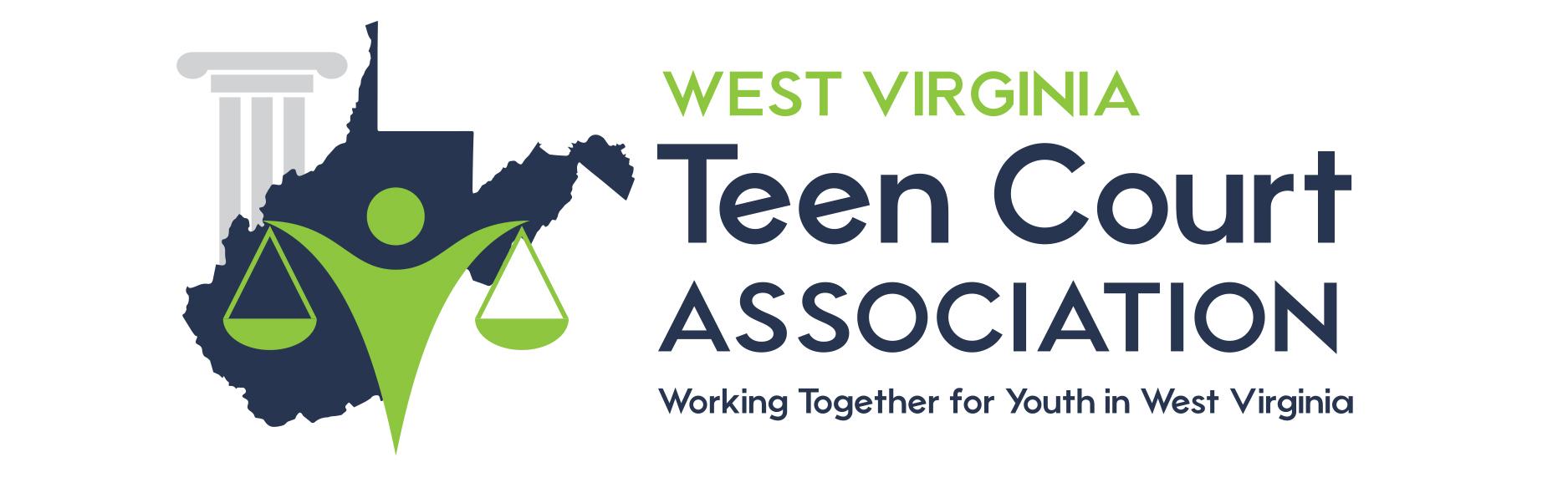 TRUANCY CITATIONTO: _________________________________________________________You have been declared a truant by the Principal of ____________________ High School because of your repeated failure to attend school as required by law (Education Code § 48200).  You are hereby directed to contact WV Teen Court Association, within 72 hours at (304) 913-4956.WV Teen Court will schedule an appearance before the Truancy Review Panel.  A parent is required to attend with you.  The panel shall determine what corrective action should be taken to prevent further unauthorized absences.Failure to appear as directed will result in additional disciplinary action taken against you.SIGNED: ____________________________________________________DATE: ___________________________